Afzender:      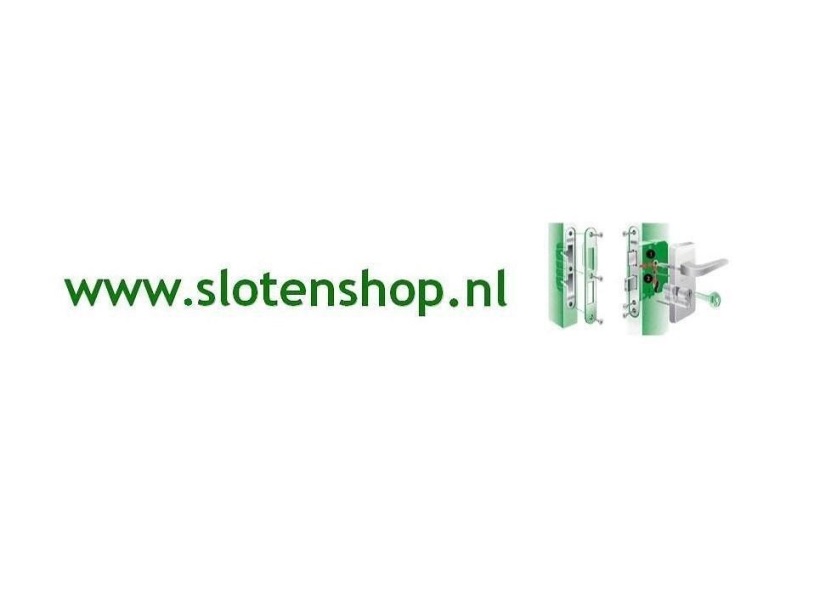 Order nr.:      Reden van retour:      Retour aan:CROprotect slotenshopKuipertjeswal 85211 GW Den Bosch
Nederland